Car Smart Digital Meter (Model: VP11)(This product Design Patent and Display Images Copyright had been registered with customs record)Thanks for purchasing our car smart digital meter. This product connects car OBD2 interface by OBD cable, and display the driving dates, e.g. vehicle speed, engine RPM, water temperature, fuel consumption,voltage etc. It can keep the driver’s eyes always on road to avoid the dangerous of lowering down head to read the dashboard. This product won’t change any car ECU dates.Kindly AttentionOBD2 mode working voltage: 11V~18VDC (12vdc/200mA), when voltage is higher than 24v, please use a USB cable for GPS mode.This product is a dual system: After power on, select the language you are familiar with, select OBD or GPS system, and automatically enter the last selected system after 5 seconds without operationButton and port functions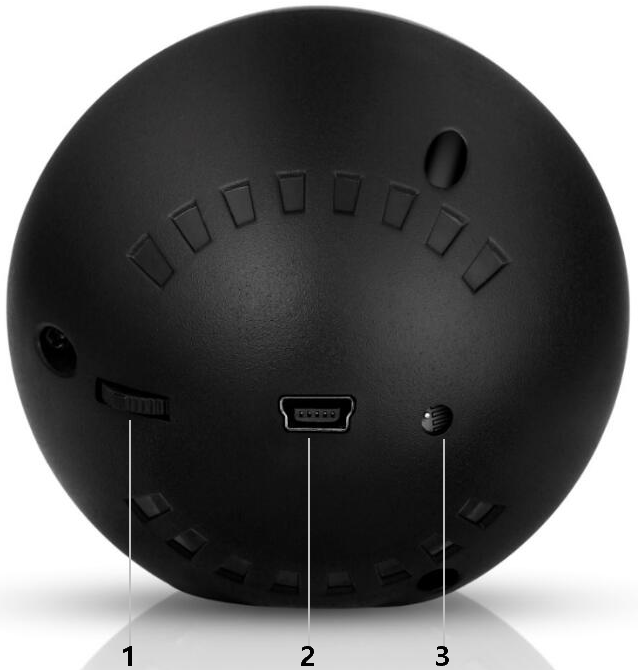 1.Setting button(can pull up,pull down,short press in,long press in)2.OBD / USB cable connection3.Light sensor: Sensing external light intensity and automatically adjusting brightness to suit the environmentSetting button functions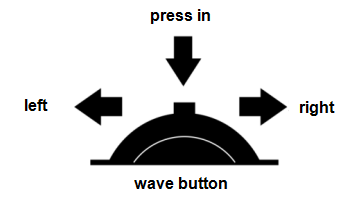 1. short press in (press the wheel to release): (1) to switch the display mode(2) to enter the setting menu and confirm the option2.Long press in(press in the button more than 2 seconds and release):to enter the setting menu   to save and exit after setting3. Pull left:(1) to switch the functions in the left area  (2) to change the setting options4 .Pull right:to switch the functions in the right area  (2) to change the setting optionsFunctions Abbreviations:Setting Mode(Menu mode)Long press in to enter into the setting mode,pull right to choose the menu,and short press in to confirm.Once finishing the setting,long press in to exit.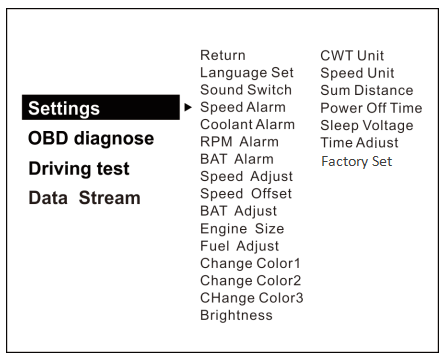 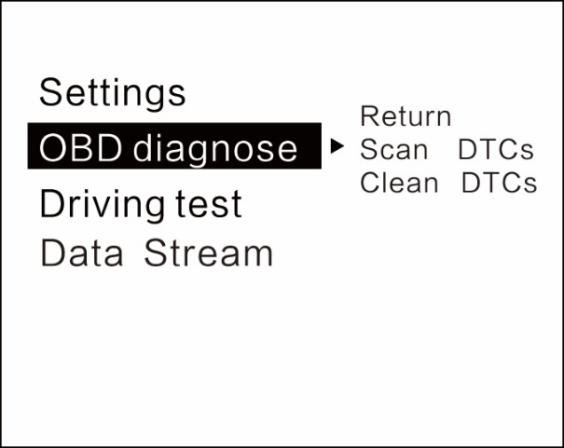 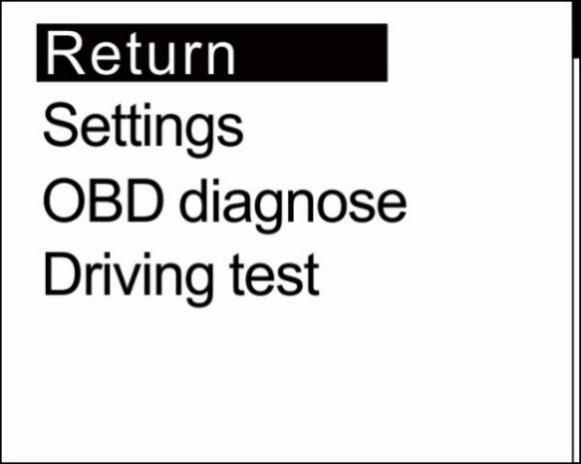 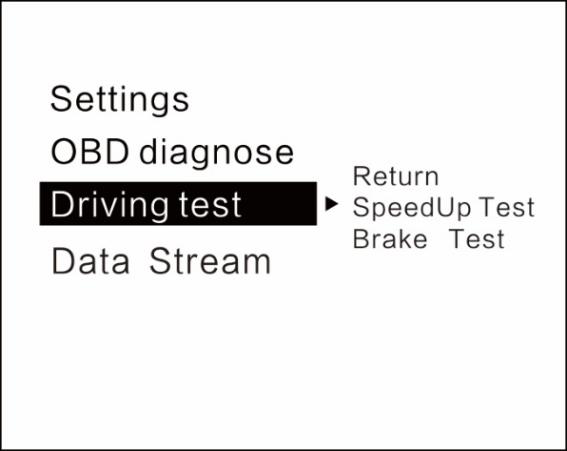 Language Set: ( EN-English / CN - Simplified Chinese/ TW - Traditional Chinese)Sound Switch: turn on/off the buzzerEngine temperature alarm:its default value 120 degrees C,range 50-200Engine speed alarm:its default value of 6000r/min,range 1000-8000Voltage alarm setting:its default value of 10.5v,range 10.0-15.0vSpeed adjustment:the operation is required only there is an error(e.g. instrument display 100 Km/h HUD shows 105Km/h,use default value 107-5=102) Speed zero:the vehicle speed does not return to 0 after the car stops(E.g. speed display 5Km/h,please adjust HUD to 6Km/h) Voltage adjustment: Fine-tuning when voltage is wrong with instrument panel voltage(If the device shows 0.2V above the meter voltage, the device is adjusted to 98%)Engine displacement: please adjust if there is too much deviation on the fuel consumption(E.g. make parameter value to 3.6L,if your car displacement is 3.6L)Fuel consumption:making a fine-tuning if there is an error(If the device shows 0.2L above the meter voltage, the device is adjusted to 98%)Change Color 1: the speed color in the main display interfaceChange Color 2:the left side functions color on the screenChange Color 3:the right side functions color on the screenBacklight brightness: Auto automatic light sensitive, 1 for the darkest, 8 for the brightestTemperature unit: °C-Celsius °F-FahrenheitSpeed unit: Km/h: km, MPH: MilesCount mileage: total mileage synchronization(Keep it as same as dashboard,ex:odometer shows 30010km, adjust the parameter value to 30010km)Shutdown delay setting: 10 seconds by default, adjustment range is 5-300 secondsShutdown voltage setting:please adjust to 13.2V or 13.6 or to COM mode if your car auto start-stop system when device can't turn offFactory reset: System restored to factory preset Select this operation,Press the dial to confirmTime adjust : default time is GMT+8(China time), can change the it to local time by pulling up/down.Driving testAcceleration test: kilometers acceleration refers to the seconds 0 to 100km/h,is a test of car powerBrake test: the time and distance taken of a brake after the speed >100 , is a test of brake performanceTroubleshooting settingsScan fault code: Scanning the car for fault codesClear fault code:short press in the button to clear the fault code when the car has fault codeRead the data stream: Show all the data in the car enginePlease noteIt is recommended to unplug the device if your car doesn’t been used for more than one week.OBD2 FAQ:1.No function is displayed,no powerCheck whether the OBD cable is tight connection,pull down repeatedly to confirm,please try it on another car if still not workable,analysis if it is an error from OBD diagnostic interface,if yes,please repair it and connect the device again.2.Only the car voltage displays and be automatic power off after 30 second(1) This product is only available for OBDII and EOBD cars when it is in OBD2 mode(2) This product OBD2 mode does not support OBD I and JOBD(3) OBD2 is a car protocol(U.S.A Cars:2003 Other regions:2007)(4) Switch to the GPS system using the USB cable to display, within 5 seconds of power Pull right the button to select the GPS system.3.The vehicle speed on HUD is not as same as speedometer’s(1) Please check that the unit is correct KM/mile MPH, (speed unit switch please refer to the settings)(2) Vertical long press into the system settings, pull right the button to select the speed adjustment menu,and make a fine-tuning (e.g. meter displays 100 Km/h,device shows 105Km/h,use default value 107-5=102 ).4. There is an error on fuel consumption(1) Checking your car displacement and make sure that the engine displacement of the device is as same as your car’s(e.g. car is 2.0L,please set parameter value to 2.0L)(2) if the displacement is the same, you can also do a fine-tuning settings(e.g. equipment fuel is higher than 0.2L,please set the parameter to 98%) Recommended: fine-tuning is optional since it is a real data from car computer5.The device can not auto power offAdjust the sleep voltage to 13.2V or 13.6V, then HUD will power off in 3 minutes.6.Auto start- stop carsAdjust the shutdown voltage setting in the system settings to the COM mode7. Automatic start-up will auto off when step the brake and same situation on Hybrid car in the traffic.(1) Setting to COM mode(in the menu of shutdown voltage)(2) Setting shutdown delay to 300 seconds,so that it can turn off after 5 minutes(3) Please switch to the GPS system(Dial up the scroll wheel within 5s)8.Wrong operation lead to crashes(1)Does the OBD2 interface use other OBD equipment (position, tire pressure monitoring, drop lock, lift window folding, ELM27)(2)Modified and retrofitted (central control navigation electronic throttle accelerator fixed speed cruise brushed computer system(3)One-key start, keyless entry, remote start) will cause crashes, unplug other OBD devices and use the product directly, to restore factory settings (see the setting table for details)(4)Press and hold the scroll wheel to enter the setup menu, right-click the scroll wheel to switch to system settings, press the scroll wheel vertically to enter the system settings, right-click the scroll wheel to switch to factory settings, and press the scroll wheel vertically to confirm.(5)If you haven't solved it, please switch to GPS system and use USB cable for display. Turn on the power and turn the dial for 5 seconds to select the GPS system.GPS FAQ;1.The screen without any display,and no powerStart the car engine;check if the cable line is tight;or connect the USB to the computer to check 2.Without car SpeedAfter HUD power-on, the GPS will start to find the satellite. Please drive the car to the road. It will work once gets more than 5 satellite signals.3. Cannot be turned on automatically or repeatedly extinguished during drivingPlease use the USB cable to insert the cigarette lighterIf you use the OBD cable, change the sleep voltage to 13.0V or 12.8VIf use the USB cable, make the sleep voltage off.4.Inaccurate timeEnter the setting items: system time adjustment, turn the dial to the right to adjust the time zone time, after adjusting, press the dial vertically shortly for 2 seconds to save and exit5.Speed is not correct(1) If the unit is correct,km KM/mile MPH, (speed unit switch reference settings item)(2) The car factory had increased speed(5-7%)than real for drivers’ safety,satellite data is strictly follow the international standards (3) Fine-tuning the vehicle speed, e.g. meter display 100 Km/h, machine display 105Km/h,default value 107-5=1026.Driving direction display errorAfter the vehicle speed exceeds 5KM/H, the direction can be displayed normally.7.Speed is still on display after the car stopsSatellite drift will be caused in underground parking,tunnel,overpass or blockers,please drive your car on open road,then this situation can be solved after the satellite numbers >58.HUD cannot be automatically shut down after car stopped(1) HUD can be shut down in 3 minutes(in OBD mode)(2) If not in 5 minutes,set item shutdown voltage to 13.5V or use the USB cableECT - Engine Coolant TemperatureVLT - VoltageFUE - Fuel ConsumptionRPM - Revolutions Per MinuteTIM - Local timeMIN-Driving timeDIS - Driving DistanceMAP - Intake PressureOIT - Oil TemperatureA/F - Air-fuel RatioTCP - Turbine PressurePSI - Turbine PressureRTC - Real-Time Clock ALS - AltitudeDIR-driving directionTPS - ThrottleIAT - intake temperatureELD - engine loadGPS - GPS satellite numbers